STRUTTURA DIDATTICA SPECIALE DI LINGUE E LETTERATURE STRANIERE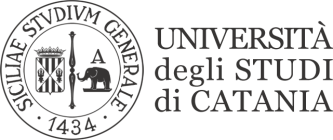                                                               RAGUSALINGUAGGI SETTORIALI E TRADUZIONE NEGLI  USA prof. R. MALANDRINO  PROVA SCRITTA DEL 04/06/2020DEL 22/05/2020DATA PUBBLICAZIONE  26/05/2020 Y62000850PASSEDY62000359SUSP.Y62000924PASSEDY62000816SUSP.Y62000874SUSP.Y62000915SUSP.Y62000850PASSEDY62000706PASSEDY62000704PASSEDY62000664PASSEDY62000946SUSP.Y62000715SUSP.